Information for continuing education (CE) creditCaptis Conference 2019Activity date: October 20-22, 2019Course director: Marge TrautweinVizient is committed to complying with the criteria set forth by the accrediting agencies in order to provide this quality course.  To receive credit for educational activities, you must successfully complete all course requirements.RequirementsAttend the course in its entiretyAfter the course, you will receive an email with instructions and an access code that you will need to obtain your CE creditComplete the process no later than Monday, December 2, 2019Upon successful completion of the course requirements, you will be able to print your CE certificate and/or statement of credit for pharmacy education.Important note for pharmacists and pharmacy techniciansAll credit awarded to pharmacists must be via CPE Monitor; paper certificates are not valid for submission.  Pharmacists will be able to print individual statements of credit and their transcripts from their NABP e-profile created at www.mycpemonitor.net or www.nabp.net.Please provide an accurate NABP ID number and date of birth (mm/dd – do not include birth year)Vizient will upload your NABP ID number and date of birth into CPE Monitor within 24 hours after the completion of all steps required to receive credit.If your NABP ID number and/or date of birth are returned as invalid after the upload, Vizient will make one attempt to contact you for corrections within a 45-day window. After the 45-day window expires, Vizient will not accept the information, and Vizient will not be able to process your CE credit.Pharmacist learning objectives After participating in this activity, the learner will be able to:List the standards an organization must implement to ensure USP Chapter <800> complianceSummarize the major changes to USP Chapters <797> and <795> standards that will impact pharmacy practiceDiscuss various methods to overcome obstacles to comply with changing and challenging compounding regulationsExplain proposed 2020 changes to Medicare reimbursement with operational changes required to implement themDetermine payor idiosyncrasies impacting working with themDescribe the business model transition from fee-for-service to capitated bundled payments or episode of care payments outlining revenue cycle management impact of using new metrics that define valueReview pharmacologic and its role in drug responseDiscuss when to consider pharmacogenomics testingReview application of pharmacogenomics test result in a caseDiscuss how consolidation, convergence and consumerism is impacting your health system customersAppraise how trends such as Amazon-factor, biologics and payer mix erosion impact strategic priorities for leading healthcare organizationsPharmacy technician learning objectivesAfter participating in this activity, the learner will be able to:List the standards an organization must implement to ensure USP Chapter <800> complianceSummarize the major changes to USP Chapters <797> and <795> standards that will impact pharmacy practiceDiscuss various methods to overcome obstacles to comply with changing and challenging compounding regulationsIdentify what’s needed to get paid for a drug, where the information comes from and who’s responsibleDevelop strategies for ensuring accuracy and completeness of data submitted for reimbursement and analytics that ensure integrityAdopt a cross functional multidisciplinary approach to revenue cycle management with new strategies that shake out old habitsReview resources designed to support pharmacogenomics in practiceExplain the evolving healthcare landscape and how it will impact your organizationSupply chain leaders learning objectives After participating in this activity, the learner will be able to:List the standards an organization must implement to ensure USP Chapter <800> complianceSummarize the major changes to USP Chapters <797> and <795> standards that will impact pharmacy practiceDiscuss various methods to overcome obstacles to comply with changing and challenging compounding regulationsExplain proposed 2020 changes to Medicare reimbursement with operational changes required to implement themDetermine payor idiosyncrasies impacting working with themDescribe the business model transition from fee-for-service to capitated bundled payments or episode of care payments outlining revenue cycle management impact of using new metrics that define valueRecite supply chain pressing topics and healthcare issuesRecognize new applications and solutions from member peersReview pharmacologic and its role in drug responseDiscuss when to consider pharmacogenomics testingReview application of pharmacogenomics test result in a caseDiscuss how consolidation, convergence and consumerism is impacting health care customersAppraise how trends such as the Amazon-factor, biologics and payer mix erosion impact strategic priorities for leading healthcare organizations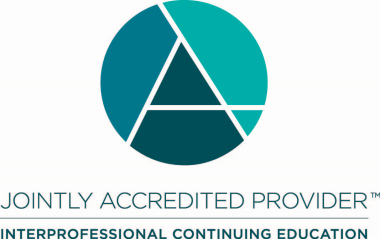 Joint Accreditation Statement:In support of improving patient care, Vizient, Inc. is jointly accredited by the Accreditation Council for Continuing Medical Education (ACCME), the Accreditation Council for Pharmacy Education (ACPE), and the American Nurses Credentialing Center (ANCC) to provide continuing education for the healthcare team.____________________________________________Designation Statements:PHARMACYVizient, Inc. designates this activity for a maximum of 3.00 ACPE credit hours. Universal Activity Number: JA0006103-0000-19-120-L04-PUniversal Activity Number: JA0006103-0000-19-120-L04-TCEUVizient, Inc. will award CEUs to each participant who successfully completes this program. The CEU is a nationally recognized unit of measure for continuing education and training programs that meet certain criteria (1 contact hour = 0.1 CEU).CONFLICT OF INTEREST/CONTENT VALIDATION POLICY:As an accredited provider of continuing medical education/continuing education Vizient is dedicated to ensuring balance, independence, objectivity, and scientific rigor in all of its CME/CE activities. Vizient requires all potential faculty and program planners, in advance, to disclose financial relationships with relevant commercial interests. Vizient uses that information to determine whether prospective contributors have potential conflicts of interest. If significant relationships are disclosed, Vizient assesses how those potential conflicts of interest may affect CME/CE content. Vizient requires that all conflicts of interest be resolved prior to participation in the activity. Vizient is committed to resolving potential conflicts of interest, although if contributors have significant relationships that cannot be reconciled, Vizient reserves the right to prohibit participation.  Faculty presenters are also expected to disclose any discussion of (1) off-label or investigational uses of FDA approved commercial products or devices or (2) products or devices not yet approved in the United States. DISCLOSURE STATEMENTS:Current accrediting agency guidelines and Vizient policy state that participants in educational activities should be made aware of any affiliation or financial interest that may affect the presentation and if there will be any discussion of unapproved or investigative use of commercial products/devices. Each planning committee member, reviewer and speaker has completed a Disclosure of Relevant Financial Relationships form.Relevant financial relationships: Planning committee members and speakers have nothing to disclosePlanning committee membersCourse reviewerSpeakersAndy Hart, PharmD, RPhPharmacy ExecutiveVizientMarge Trautwein, BA, RTRSenior Director, OperationsVizientSteve Krumenauer, BSSenior Director, OperationsVizientNancy Wobig, MSMSenior Director, Medical Surgical and lab Contracting, Mayo Clinic Supply Chain ManagementVizientSarah Munoz, BAStakeholder Engagement and Communications DirectorVizientKatrina Harper, PharmD, MBA, BCPS, DPLASenior Clinical Manager, PharmacyVizientKatrina Harper, PharmD, MBA, BCPS, DPLASenior Clinical Manager, PharmacyVizientBonnie Kirschenbaum, BSC, MS, FASHP, FCSHPHealthcare ConsultantEric Matey, PharmD, RPh, BCACPClinical Pharmacogenomics PharmacistMayo ClinicAmy Brouhle, RN, MBA, MHAPrincipalSg2Ric Esarey, BBA, CMRPAssociate Principal, Vizient Advisory SolutionsVizientBrad Kaisersatt, BBAVizient Networks DirectorVizient